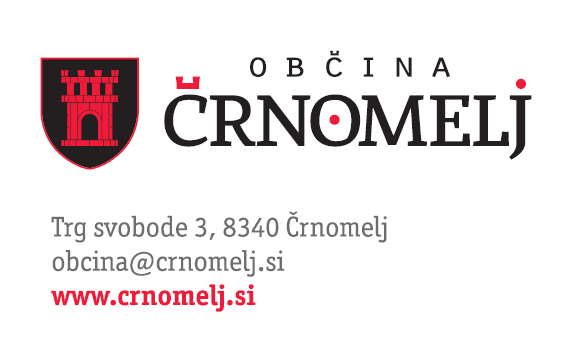 __________________________________________________________________________________Priloga 1VLOGAza dodelitev nepovratnih finančnih sredstevza namen nakupa in vgradnje malih komunalnih čistilnih napravv Občini Črnomelj v letu 2022Osebni podatki vlagatelja:Priimek in ime:……………………………………………………………………………….......................................................Rojen/-a:………………………………………………………………..………………………………………………………………………………..EMŠO:………………………………………………………………………..…………………………………………………………………………...Stalno prebivališče (ulica in kraj):……………………………………………………………………………………………………..…Telefon:…………………………………….……………..……e-mail:……….……………………………………………………………………Davčna številka:…………………………………………………………………...……………………………………………………………….Številka TRR:…………………………………………………………………………….…………………………………..………………………..Odprt pri banki:……………………………………………………………………………..……………….……………………………………...Podatki o objektu/-tih, ki so priključeni na MKČN:Naslov:…………………………………………………….………………...…h. št.……, h. št.……, h.št.……, h. št.……, h. št.……Število oseb prijavljenih na naslovu:………………………………………………………………………………..……	h. št.…………., prijavljenih:………….….;………………………………………………………………………..……………	h. št.…………., prijavljenih:………….….;……………………………………………………………………………..………	h. št.…………., prijavljenih:……………..;……………………………………………………………………………..………	h. št.…………., prijavljenih:……………..;…………………………………………………………………………………..…	h. št.…………., prijavljenih:……….…….;Podatki o MKČNZmogljivost MKČN ______ PE (populacijskih enot);Lokacija MKČN: zemljišče parc. št. __________ k.o. ___________________;Znesek celotne investicije dobave, vgradnje in zagona MKČN (plačani računi)__________________________EUR, brez DDV.Obvezne priloge:Izjava vlagatelja (priloga 2);Za zaključeno naložbo v MKČN do 30.12.2015: Ocena obratovanja za MKČN <50 PE (izdala JP Komunala Črnomelj d.o.o.) ali rezultate prvih meritev in poročilo o prvih meritvah za MKČN <50 PE (izvedel pooblaščeni izvajalec obratovalnega monitoringa)Za zaključeno naložbo v MKČN od vključno 31.12.2015: rezultate prvih meritev in poročilo o prvih meritvah za MKČN <50 PE, ki ga izdela pooblaščen izvajalec obratovalnega monitoringa (evidenco vodi Agencija RS za okolje - ARSO na http://okolje.arso.gov.si/onesnazevanje_voda/vsebine/pooblasceni-izvajalci);Izpolnjena in podpisana izjava o pridobitvi podatkov (priloga 3);Parafiran in podpisan vzorec pogodbe o sofinanciranju nakupa in vgradnje (priloga 4);Kopija pogodbe o zagotovitvi nadzora nad obratovanjem MKČN;Kopija veljavnega gradbenega dovoljenja za stanovanjski objekt, zgrajen po letu 1967 ali potrdilo za stanovanjski objekt, zgrajen pred letom 1967, da ima objekt na podlagi zakona uporabno dovoljenje (izdaja Upravna enota Črnomelj);Fotokopije plačanih računov in potrdil o plačilih le-teh;Fotokopija pogodbe o postavitvi in upravljanju ter delitvi sofinanciranih sredstev za skupno MKČN, ki je sklenjena med lastniki posameznih stavb in velja vsaj 5 let od prejema nepovratnih sredstev;Fotografija MKČN;Izjava solastnika nepremičnine (priloga 6).Podpis:………………………….……………					Datum:………………..………………